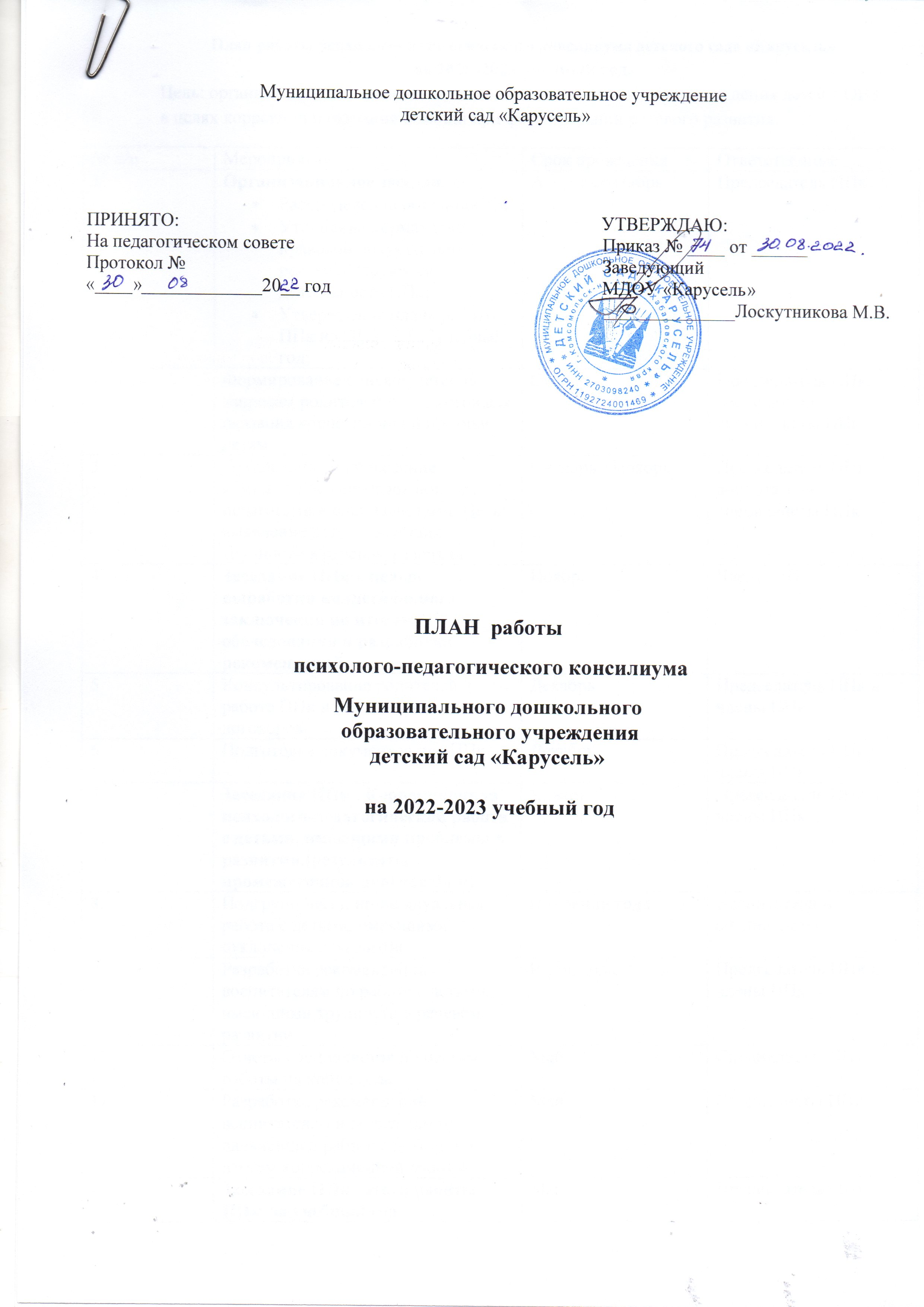 План работы психолого- педагогического консилиума детского сада «Карусель» на 2022 -2023 учебный год.Цель: организация комплексного психолого-педагогического сопровождения детей с ОВЗ в целях коррекции и оказания помощи при формировании речевого развития.№ п/пМероприятияСрок проведения Ответственные1Организационное заседание: Распределение обязанностей;Уточнение нормативно-правовой документации, регламентирующей деятельность ППк;Утверждение плана работы ППк на 2022 – 2023учебный год;Август-сентябрьПредседатель ППк2Формирование списков детей по запросам родителей и педагогов для оказания коррекционной помощи детямОктябрьПредседатель ППк, воспитатели, специалисты ППк3Организация и проведение комплексного обследования детей педагогами и специалистами. Цель: выявление детей, имеющих трудности в речевом развитииОктябрь - НоябрьПредседатель ППк, воспитатели, специалисты ППк4Заседание ППк с целью выработки коллегиального заключения по итогам обследования и разработка рекомендацийНоябрь Члены ППк5Консультирование родителей о работе ППк и заключение договоровДекабрь Председатель ППк и члены ППк6Подготовка документов для ППкДекабрьПредседатель ППк и члены ППк7Заседание ППк . Коррекционная психолого-педагогической работа с детьми, имеющими проблемы в развитии.(результаты промежуточной диагностики)ЯнварьПредседатель ППк и члены ППк8Подгрупповая и индивидуальная работа с детьми, имеющими отклонения в развитииВ течении годаВоспитатели и специалисты9Разработка рекомендаций воспитателям по работе с детьми, имеющими трудности в речевом развитииВ теч. годаПредседатель ППк и члены ППк10Отчеты специалистов по итогам работы на конец годаМайСпециалисты ППк11Разработка рекомендаций воспитателям и родителям по дальнейшей работе с детьми по итогам коррекционной работыМайСпециалисты ППк12Заседание ППк: итоги работы ППк  за учебный годМай Председатель ППк